SADIK CAN ÖZ	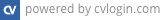 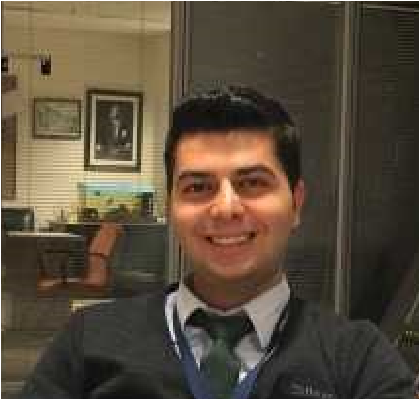 Sayfa 1 / 2Kişisel BilgilerAd SoyadSADIK CAN ÖZDoğum Tarihi22.02.1994Doğum YeriANKARAMedeni DurumuBEKARAskerlikYapıldıİletişim BilgileriTelefon5549639751E-Postaozsadikcan@gmail.comİş DeneyimiOcak 2016  - EKİM 2018HAVAŞ YER HİZMETLERİ- ANKARAEKİM 2018  - OCAK 2022OCAK 2022 - ESENBOĞA HAVALİMANI- TAV HAVALİMANLARI TERMİNAL İŞLETME MEMURUZAFER HAVACILIK  - UÇUŞ VE EKİP PLANLAMAEğitim Bilgileri2014-2016TÜRK HAVA KURUMU ÜNİVERSİTESİHAVACILIKTA YER HİZMETLERİ2017-20202022 -  ANADOLU ÜNİVERSİTESİHAVACILIK YÖNETİMİTÜRK HAVA KURUMU ÜNİVERSİTESİ – HAVACILIK YÖNETİMİ ( TÜRKÇE) (TEZLİ)Yabancı DilİngilizceGelişmişİspanyolcaBaşlangıçSeminerler ve Kurslar2015DİKSİYON VE HİTABET DİLİSayfa 2 / 220182022 APRON GÜVENLİK BİLİNCİAIR LAW- AIRCRAFT MARSHALLING – FATIGUE MANAGEMENT – FIRST AID-FLIGHT SAFETY- FLIGH DUTY TİME- SAFETY MANAGEMENTEk BilgilerEhliyetB SınıfıSertifika Bilgileri2017Qatar Altea Amadeus, Pegasus Dcs, iPort Amadeus, Amadeus Havacılık Biletleme Sistemi.Özet BilgiHavacılık YönetimiTürk Hava Kurumu Üniversitesi Havacılıkta Yer Hizmetleri Önlisans bölümü 3.02 ortalama ile okulumu bitirip daha sonra Anadolu Üniversitesi Havacılık Yönetimi lisans bölümünü tamamladım.2022 yılında başladığım Türk Hava Kurumu Üniversitesi Havacılık Yönetimi ( Türkçe) ( Tezli) Yüksek Lisans öğretimime devam etmekteyim. Esenboğa havalimanı Havaş - Yer Hizmetleri – Hareket Memuru olarak 2016-2018 yıllarında çalıştım. Yaklaşık 3 sene boarding-check – in, harekat, kargo birimlerinde hizmet verdikten sonra kendi isteğim ile ayrılarak Esenboğa TAV HAVALİMANLARI şirketinde Genel Havacılık Terminal İşletme Memuru olarak çalıştım. Şuan ZAFER HAVACILIK şirketinde Uçuş Ve Ekip Planlama Sorumlusu olarak çalışmaktayım.  Bundan sonraki hedefim sizlerle çalışarak aldığım okul eğitimimi ve yaklaşık 7 senelik iş hayatım bilgimi sizlere sunarak yararlı olmak istiyorum.Ön yazımı okumaya ve CV’mi incelemeye vakit ayırdığınız için teşekkür ederim.